Figure 2BOriginal blot file: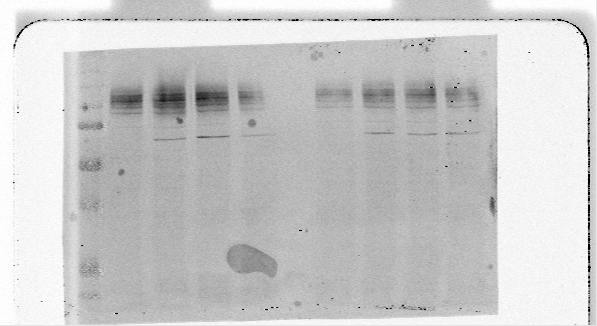 Shown is anti-HA immunoblot, which detects both HA-tagged GLUT4-GFP (upper smear) and HA-mVps45 (band at roughly 68 kDa).Figure 3AOriginal autoradiograph: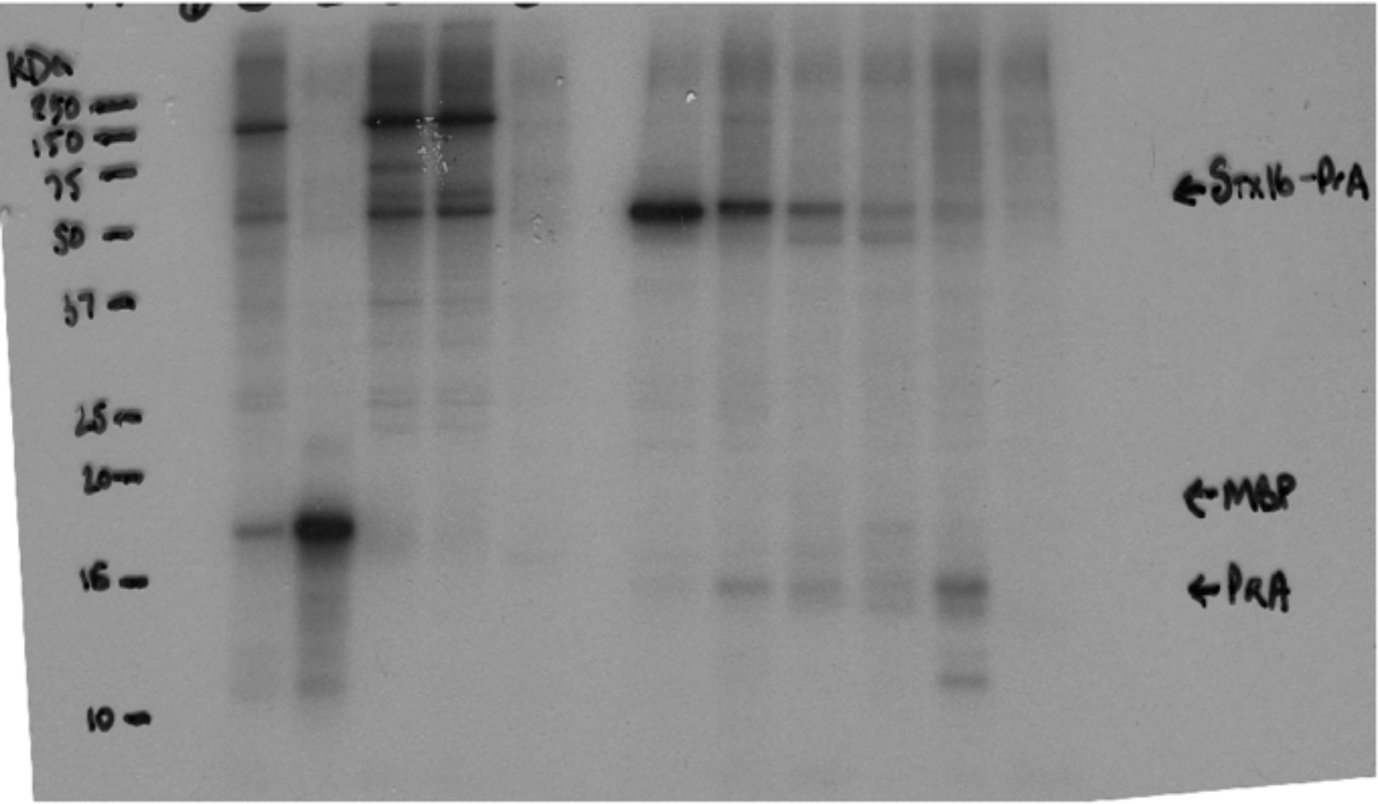 Samples shown in figure are boxed. Other lanes are either controls or experiments using different constructs not used in this study.Figure 3B:Original blot file: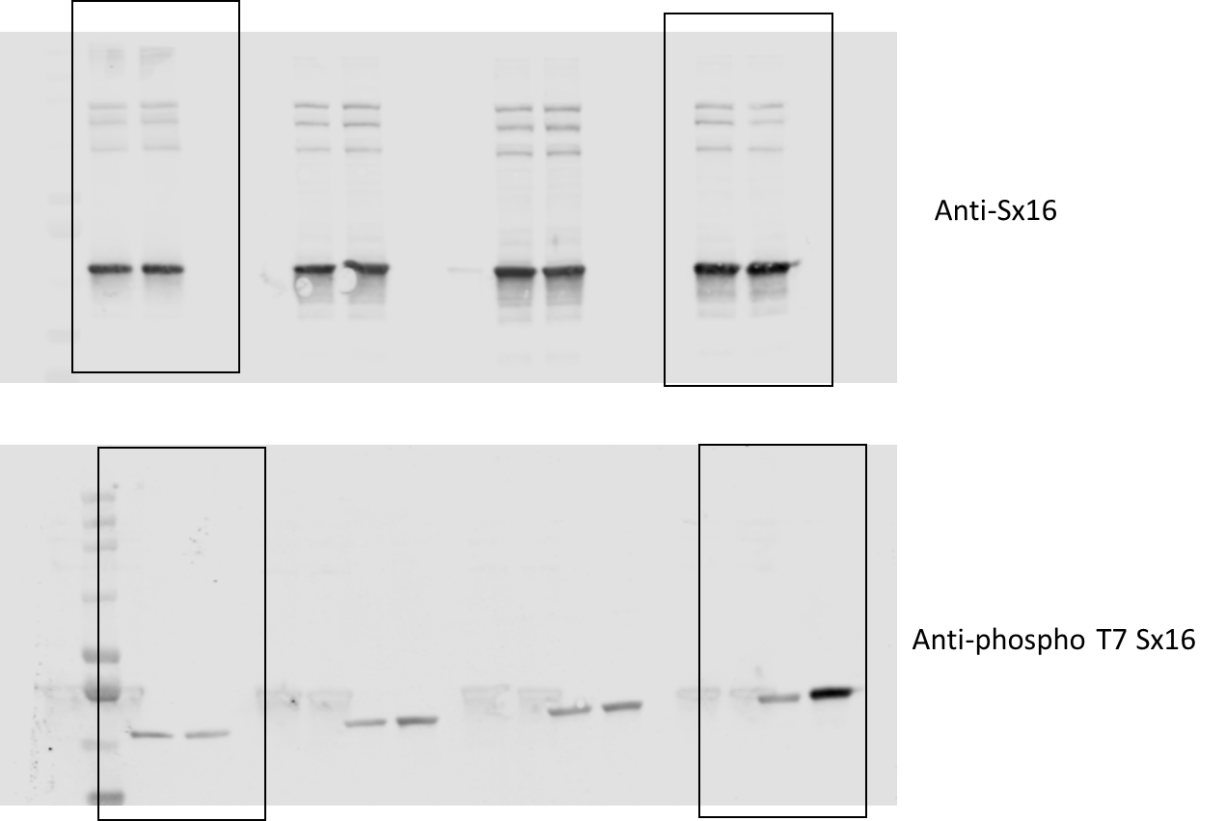 Shown is anti-Sx16 and anti-phospho T7 Sx16 immunoblot. Samples shown in figure are boxed. Other lanes are experiments using different conditions not used in this study.Figure 3C:Original blot file: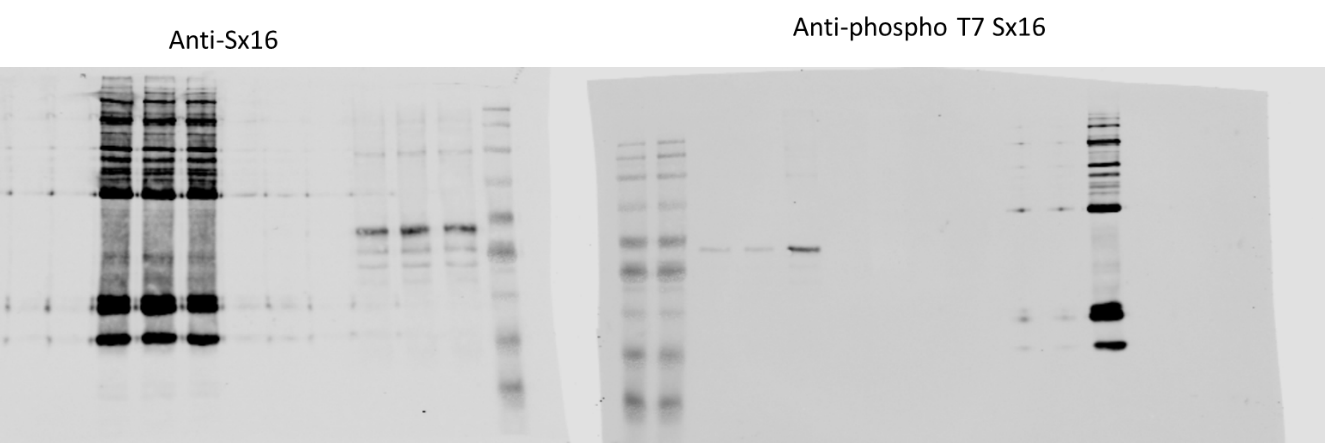 Shown is anti-Sx16 and anti-phospho T7 Sx16 immunoblot.Figure 4:Original stain and blot files: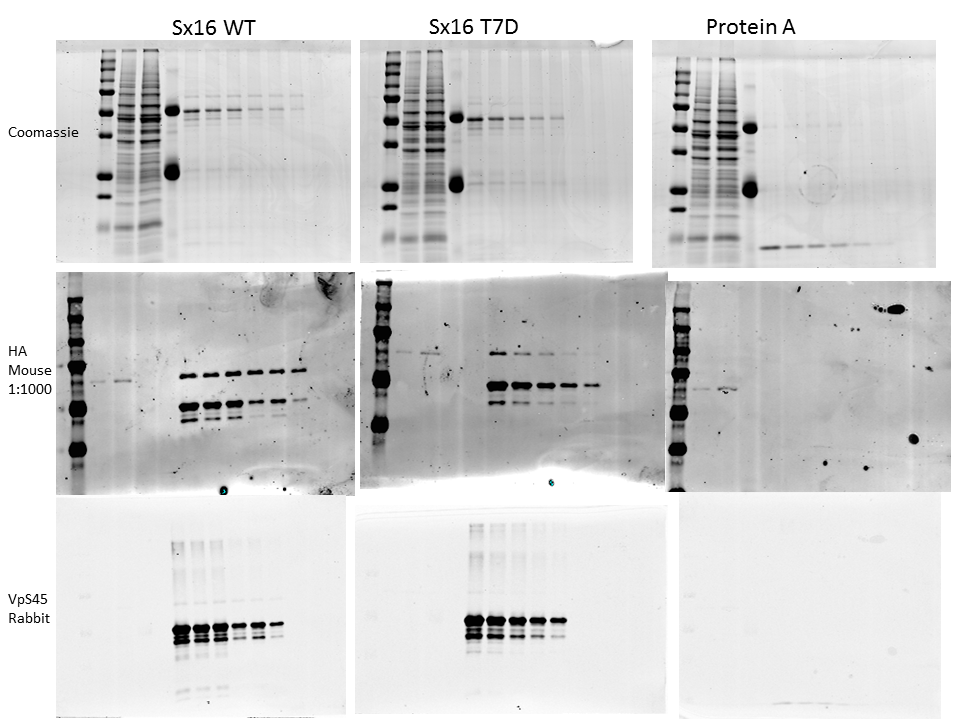 Samples shown in figure are boxed. Images show Coomassie stained gels and anti-HA immunoblots. Figure 5Original blot files:Anti-GLUT4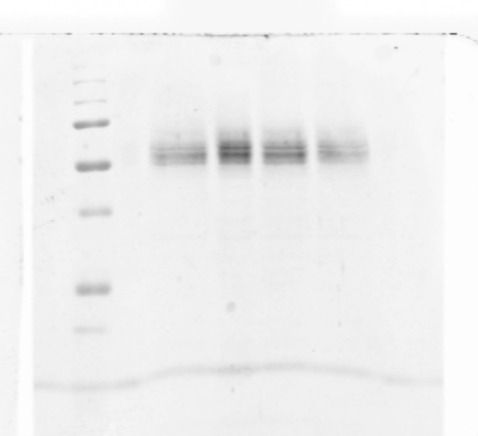 Anti-mVps45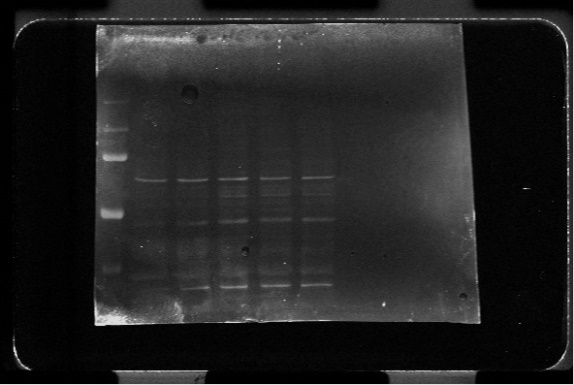 Anti-Sx16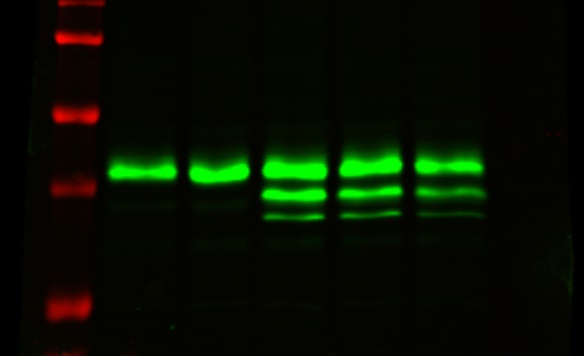 Anti-GAPDH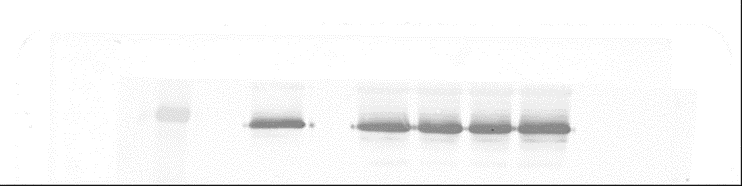 Shown are anti-Sx16, anti-mVps45, anti-GLUT4 and anti-GAPDH immunoblots. In order, samples are; positive control (present in anti-mVps45,-Sx16 and -GAPDH immunoblots), control cells, WT Sx16,T7A Sx16 and Sx16 T7D. Note for the anti-GAPDH immunoblot there is an empty lane between positive control and experimental samples which was run on a separate gel to those above because of size clashes.Figure 6Original Coomassie Blue stained gel and autoradiograph: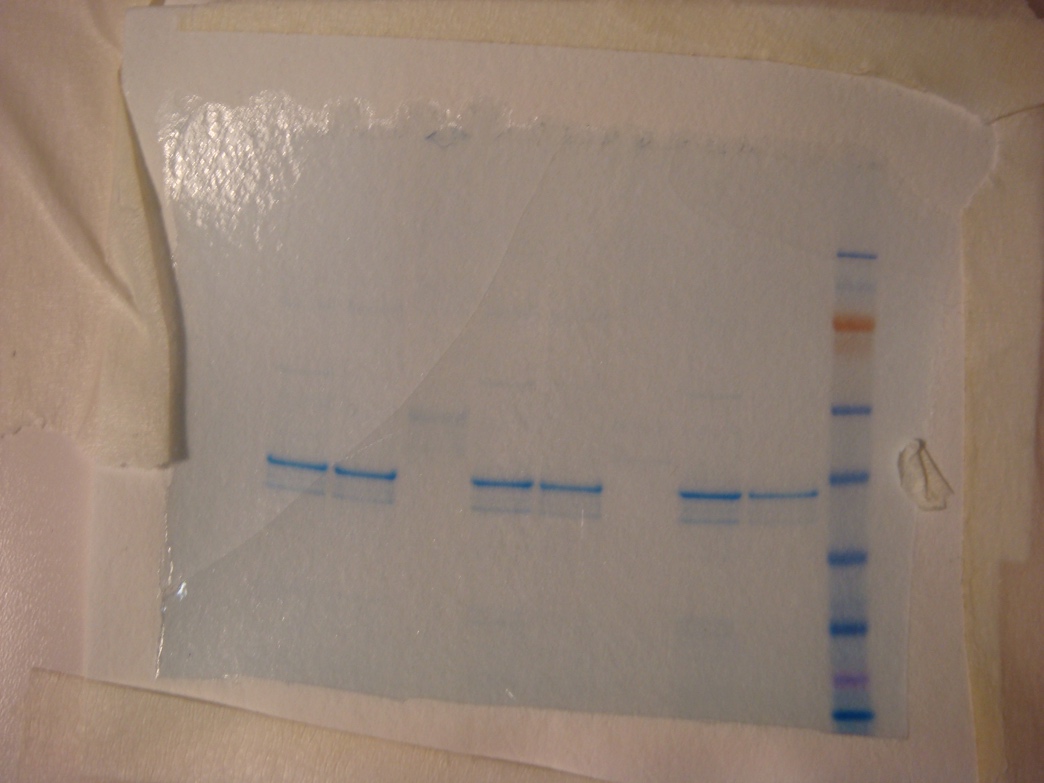 Corresponding Autorad.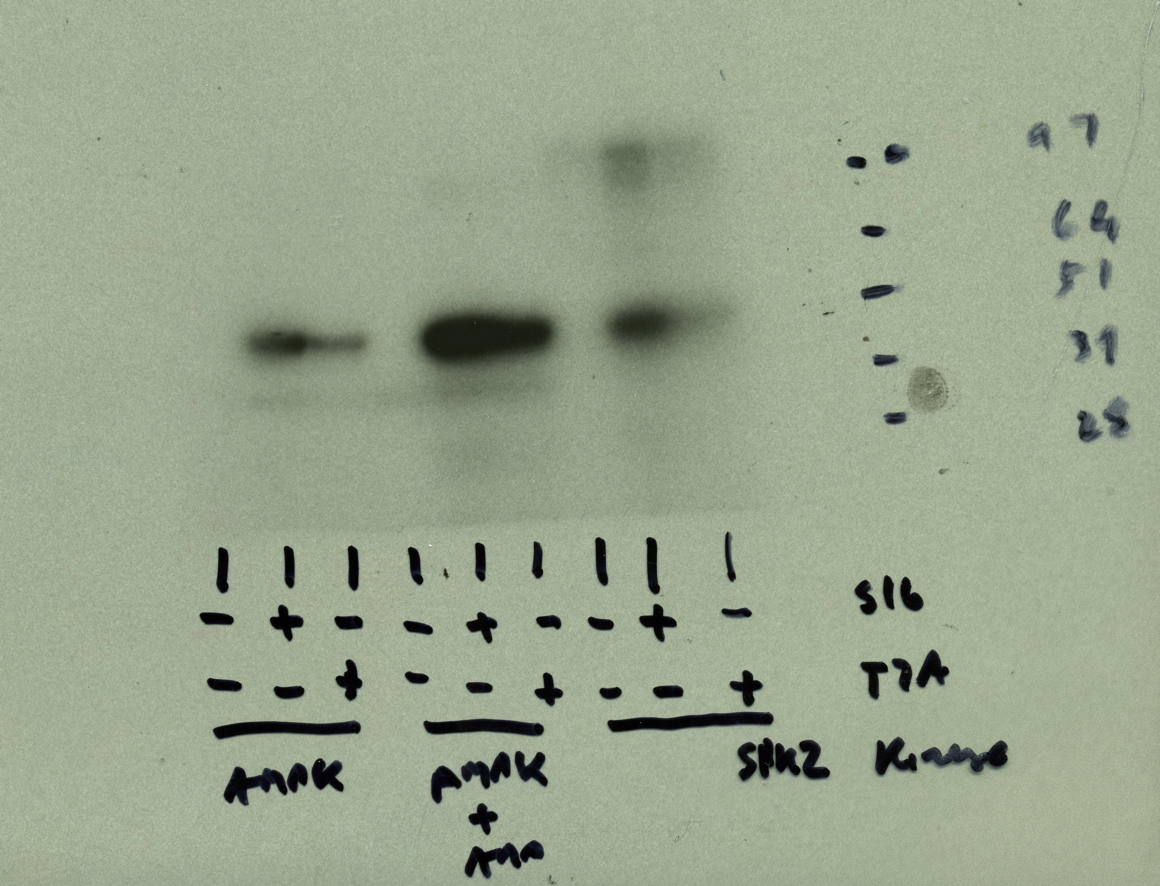 Shown is the original Coomassie Blue stained gel and the accompanying autoradiograph. Figure 7A:Original blot file: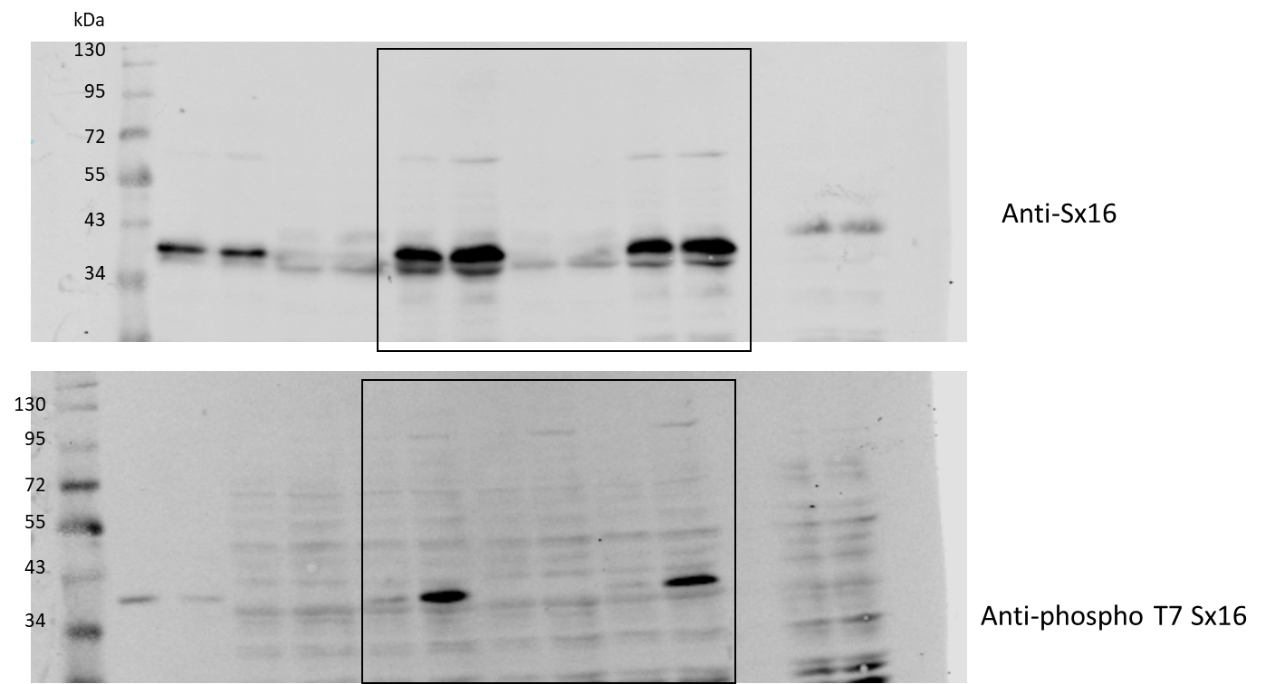 Shown is anti-Sx16 and anti-phospho T7 Sx16 immunoblot. Samples shown in figure are boxed, other lanes are experiments using different conditions not used in this study.Figure 7B:Original blot file: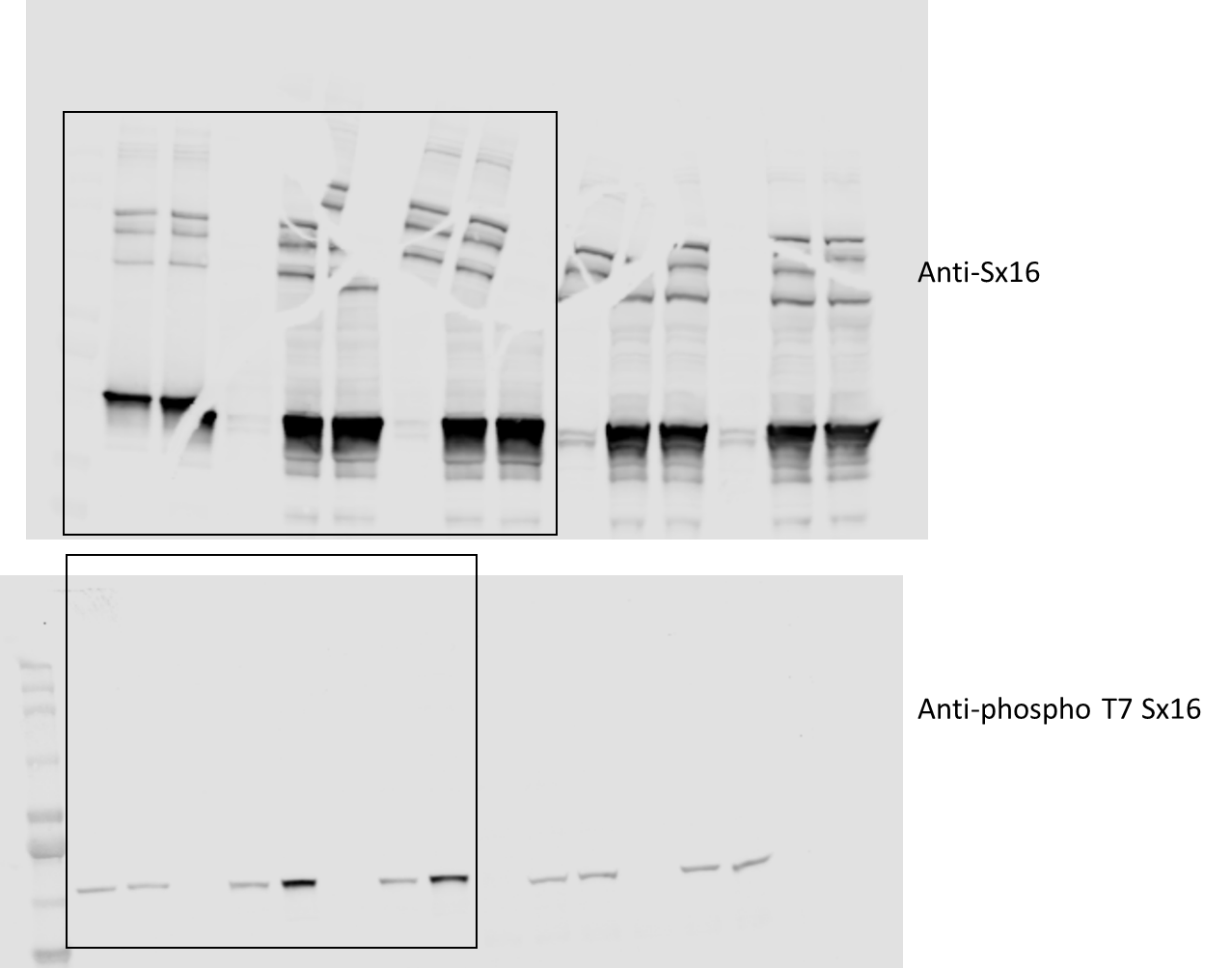 Shown is anti-Sx16 and anti-phospho T7 Sx16 immunoblot. Samples shown in figure are boxed, other lanes are experiments using different conditions not used in this study.Figure 7C:Original blot file: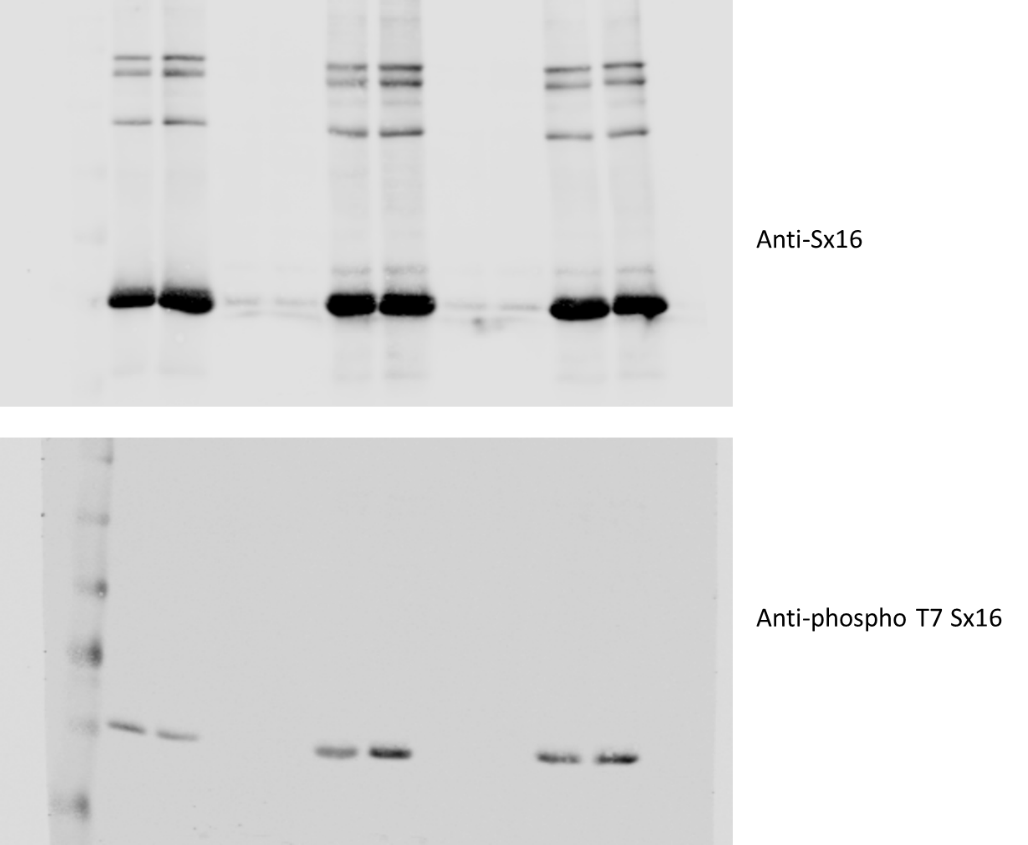 Shown is anti-Sx16 and anti-phospho T7 Sx16 immunoblot. 